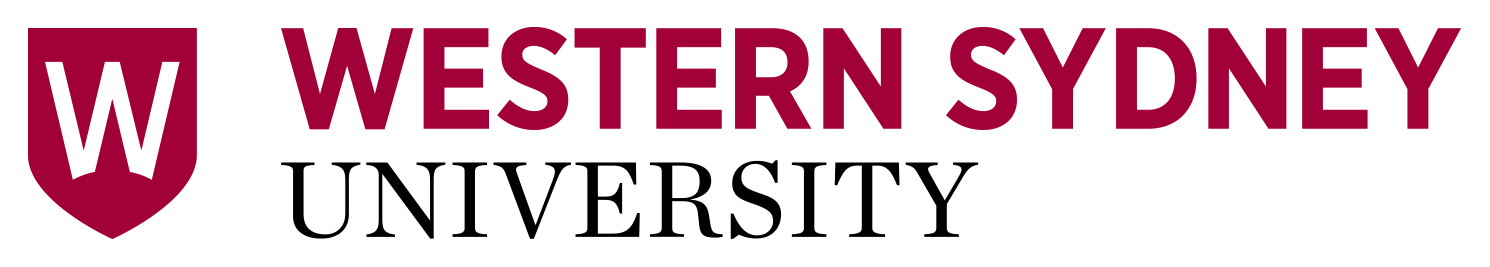 Supporting those who support othersPlease read the Participant Information Sheet before completing this evaluation. Workshop Participant EvaluationWorkshop Participant EvaluationWorkshop Participant EvaluationWorkshop Participant EvaluationWorkshop Participant EvaluationWorkshop Participant EvaluationWorkshop Participant EvaluationWorkshop Participant EvaluationWorkshop Participant EvaluationWorkshop Participant EvaluationWorkshop Participant EvaluationWorkshop Participant EvaluationWorkshop Participant EvaluationWorkshop Participant EvaluationWorkshop Participant EvaluationSection 1: Please answer the following questions about yourself:Section 1: Please answer the following questions about yourself:Section 1: Please answer the following questions about yourself:Section 1: Please answer the following questions about yourself:Section 1: Please answer the following questions about yourself:Section 1: Please answer the following questions about yourself:Section 1: Please answer the following questions about yourself:Section 1: Please answer the following questions about yourself:Section 1: Please answer the following questions about yourself:Section 1: Please answer the following questions about yourself:Section 1: Please answer the following questions about yourself:Section 1: Please answer the following questions about yourself:Section 1: Please answer the following questions about yourself:Section 1: Please answer the following questions about yourself:Section 1: Please answer the following questions about yourself:1.Your gender is:Your gender is:Your gender is:Your gender is:Your gender is:Your gender is:Your gender is:Your gender is:Your gender is:Your gender is:Your gender is:Your gender is:Your gender is:Your gender is:Male Female 2.Please indicate your background:Please indicate your background:Please indicate your background:Please indicate your background:Please indicate your background:Please indicate your background:Please indicate your background:Please indicate your background:Please indicate your background:Please indicate your background:Please indicate your background:Please indicate your background:Please indicate your background:Please indicate your background:Professional/Administrative Staff: Student: Other (Please describe): Professional/Administrative Staff: Student: Other (Please describe): Professional/Administrative Staff: Student: Other (Please describe): Professional/Administrative Staff: Student: Other (Please describe): Academic (non-Clinical) Staff: Academic (Clinical) Staff: Academic (non-Clinical) Staff: Academic (Clinical) Staff: Academic (non-Clinical) Staff: Academic (Clinical) Staff: Academic (non-Clinical) Staff: Academic (Clinical) Staff: Academic (non-Clinical) Staff: Academic (Clinical) Staff: Academic (non-Clinical) Staff: Academic (Clinical) Staff: Academic (non-Clinical) Staff: Academic (Clinical) Staff: Academic (non-Clinical) Staff: Academic (Clinical) Staff: Academic (non-Clinical) Staff: Academic (Clinical) Staff: Academic (non-Clinical) Staff: Academic (Clinical) Staff: 3.Please indicate where you work: Please indicate where you work: Please indicate where you work: Please indicate where you work: Please indicate where you work: Please indicate where you work: Please indicate where you work: Please indicate where you work: Please indicate where you work: Please indicate where you work: Please indicate where you work: Please indicate where you work: Please indicate where you work: Please indicate where you work: Main Campus: Main Campus: Urban Clinical School: Urban Clinical School: Urban Clinical School: Urban Clinical School: Urban Clinical School: Urban Clinical School: Rural Clinical School: Rural Clinical School: Rural Clinical School: Rural Clinical School: Rural Clinical School: Rural Clinical School: 4.Please indicate your role in relation to student support (as many as apply):Please indicate your role in relation to student support (as many as apply):Please indicate your role in relation to student support (as many as apply):Please indicate your role in relation to student support (as many as apply):Please indicate your role in relation to student support (as many as apply):Please indicate your role in relation to student support (as many as apply):Please indicate your role in relation to student support (as many as apply):Please indicate your role in relation to student support (as many as apply):Please indicate your role in relation to student support (as many as apply):Please indicate your role in relation to student support (as many as apply):Please indicate your role in relation to student support (as many as apply):Please indicate your role in relation to student support (as many as apply):Please indicate your role in relation to student support (as many as apply):Please indicate your role in relation to student support (as many as apply):      Provide immediate support to students (port of first call):       Provide immediate support to students (port of first call):       Provide immediate support to students (port of first call):       Provide immediate support to students (port of first call):       Provide immediate support to students (port of first call):       Provide immediate support to students (port of first call):       Provide immediate support to students (port of first call):       Provide immediate support to students (port of first call):       Provide immediate support to students (port of first call):       Provide immediate support to students (port of first call):       Provide immediate support to students (port of first call):       Provide immediate support to students (port of first call):       Provide immediate support to students (port of first call):       Provide immediate support to students (port of first call):       Provide student support on referral (from others):       Provide student support on referral (from others):       Provide student support on referral (from others):       Provide student support on referral (from others):       Provide student support on referral (from others):       Provide student support on referral (from others):       Provide student support on referral (from others):       Provide student support on referral (from others):       Provide student support on referral (from others):       Provide student support on referral (from others):       Provide student support on referral (from others):       Provide student support on referral (from others):       Provide student support on referral (from others):       Provide student support on referral (from others):       Supervise and/or train staff who support students:       Supervise and/or train staff who support students:       Supervise and/or train staff who support students:       Supervise and/or train staff who support students:       Supervise and/or train staff who support students:       Supervise and/or train staff who support students:       Supervise and/or train staff who support students:       Supervise and/or train staff who support students:       Supervise and/or train staff who support students:       Supervise and/or train staff who support students:       Supervise and/or train staff who support students:       Supervise and/or train staff who support students:       Supervise and/or train staff who support students:       Supervise and/or train staff who support students: 5.Have you undertaken any formal training in student support? Yes  No Have you undertaken any formal training in student support? Yes  No Have you undertaken any formal training in student support? Yes  No Have you undertaken any formal training in student support? Yes  No Have you undertaken any formal training in student support? Yes  No Have you undertaken any formal training in student support? Yes  No Have you undertaken any formal training in student support? Yes  No Have you undertaken any formal training in student support? Yes  No Have you undertaken any formal training in student support? Yes  No Have you undertaken any formal training in student support? Yes  No Have you undertaken any formal training in student support? Yes  No Have you undertaken any formal training in student support? Yes  No Have you undertaken any formal training in student support? Yes  No Have you undertaken any formal training in student support? Yes  No 6.If yes, please write the name and duration of this training: If yes, please write the name and duration of this training: If yes, please write the name and duration of this training: If yes, please write the name and duration of this training: If yes, please write the name and duration of this training: If yes, please write the name and duration of this training: If yes, please write the name and duration of this training: If yes, please write the name and duration of this training: If yes, please write the name and duration of this training: If yes, please write the name and duration of this training: If yes, please write the name and duration of this training: If yes, please write the name and duration of this training: If yes, please write the name and duration of this training: If yes, please write the name and duration of this training: Section 2: Please indicate your level of agreement with the following statements. Section 2: Please indicate your level of agreement with the following statements. Section 2: Please indicate your level of agreement with the following statements. Section 2: Please indicate your level of agreement with the following statements. Disagree
StronglyDisagree
StronglyDisagree
StronglyDisagreeDisagreeDisagreeNot ApplicableNot ApplicableAgreeAgreeAgree Strongly5.The workshop was relevant to my student support role The workshop was relevant to my student support role The workshop was relevant to my student support role 6.The video trigger was effective at  generating useful discussion between workshop participantsThe video trigger was effective at  generating useful discussion between workshop participantsThe video trigger was effective at  generating useful discussion between workshop participants7.Developing a student support flowchart helped to clarify staff roles in responding to student concerns Developing a student support flowchart helped to clarify staff roles in responding to student concerns Developing a student support flowchart helped to clarify staff roles in responding to student concerns 25.As a result of the workshop, I am more aware of the issues for staff who provide support to students.  As a result of the workshop, I am more aware of the issues for staff who provide support to students.  As a result of the workshop, I am more aware of the issues for staff who provide support to students.  26.The workshop provided new ideas to improve staff training in student support in my setting.The workshop provided new ideas to improve staff training in student support in my setting.The workshop provided new ideas to improve staff training in student support in my setting.Disagree
StronglyDisagree
StronglyDisagree
StronglyDisagreeDisagreeDisagreeNot ApplicableNot ApplicableAgreeAgreeAgree Strongly27.As a result of the workshop, I am more aware of the student support resources and processes in my setting.As a result of the workshop, I am more aware of the student support resources and processes in my setting.As a result of the workshop, I am more aware of the student support resources and processes in my setting.Thank you! Thank you! Thank you! Thank you! Thank you! Thank you! Thank you! Thank you! Thank you! Thank you! Thank you! Thank you! Thank you! Thank you! Thank you! 